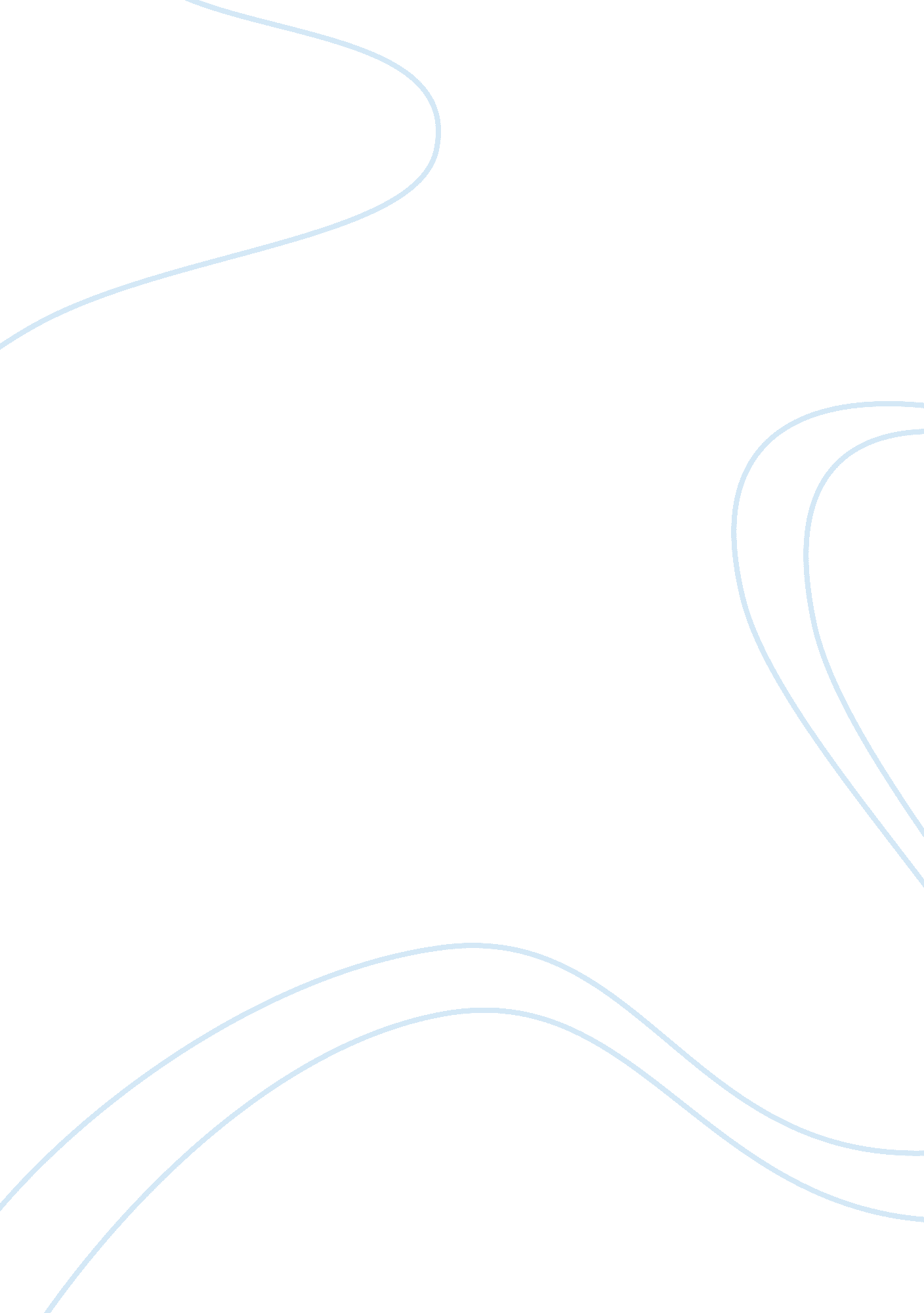 Essay about overcoming a challengeExperience, Personal Experience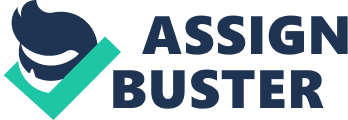 Something About Me My name is Faisal Abdullah Sabir. I am 18 years old currently pursuing Marketing from American University of Kuwait. Talking about my schooling, I have completed my primary education from Primary School in session 2015-16 and my secondary educationfrom the Indian Community School Kuwait, in Commerce stream in the year 2016-17. Head Boy of the school for the same batch. Now coming to my family. I live in a joint family. Being in a joint family I got a lot of affection, care and a love from all of my family membersand they always supports me whenever I feel low. Being an elder child in the family I am supposed to be more responsible. Now about my parents, My father Sabir Majid is a business man and my mother Rashida Begum is a housewife. My younger brother and my sister are still in high school. Now coming to my interests and hobbies. It is a hobby which makes life interesting. It is a pursuit outside one’s regular work. A hobby gives one joy and pleasure; one does not get tired of it. Playing football and swimming gives me immense happiness. But apart from sports, I deeply enjoy dancing, it’s one of my favorite hobbies. Traveling is my other passion. Whenever I have an opportunity to visit a new place, whether a village, city, mountain or seaside, I never miss it. It is so thrilling to see a new place and meet different kind of people. I Am an Ambitious Person Everyday is a new opportunity to learn something new, “ if it’s bitter at the start, then it’s sweeter in the end.’ I didn’t understand that phrase until I could actually relate to what is meant by that phrase. Coming of age in school, when asked by the teacher; what would you like to become when you grow up? The common careers that were shouted aloud by my classmates were doctor, engineer, astronaut. But I was a quiet child back then who kept thought to my self and thought about it too much. I believe that life is a learning experience and being able to recognize our own strengths and weaknesses can help us become better individuals in anything we choose to do, whether it is positive abilities and skills that can help achieve our goals or negative personal areas that need improvement. Knowing yourself and what you can do, can help you recognize and overcome your weaknesses. One of the most important motto of my life in college or outside would be to get my work done on time, perfectly with complete neatness and enthusiasm. Life at a university provides a wealth of opportunity for students. One of them is the chance for personal development. During this period, I can develop important skills that I will use throughout my live. The skill development is becoming an increasingly important concept in today’s highly competitive business environment. Nowadays, it is almost impossible to be recruited by an international company without having relevant and effective skills. Therefore it is very much important to be focused and a hard working student in order to win the battle in the field of Commerce especially. My ambition in life is to become a business man, to reach as high as I can in the business field is something that I always dreamt off as my role other in this particular field is my father. He taught me that, a small profit is better than a big loss. Talking about a successful life, well Succes, everyone wants it. Few achieve it. I believe we have the right to call ourselves successful as we have come a long way from where we began from our childhood. But it seems likely to be a successful college student is not an easy way to go. Patience, determination, seriousness and willingness are key factors every college student should posses. Making good use of such habits pays off and paves the way to fruitful results along with the help of professors and parents blessings. Going to college is a big jump in the life of anyone who decides to enroll and not everyone who attends has the same expectations. Coming to American University, I have high hope and expectations. I admit that I want to have a lot of fun socially, but I also want to succeed academically. ‘ I Believe I Can Fly!’ I believe AUK is a good place for me. I think being on this campus is going to help me grow as a person. Socially, I hope to meet new people. I think it’s interesting to get to know people who grew up from a totally different culture/background than myself. Also, it was my desire to study in this particular college, ever since I was in high school. As far as academics go, I plan to be challenged a bunch. I know the work is going to be tougher than high school where you could coast through. I think I am up for the challenge and plan on pushing myself to give one hundred percent at all times in the class room. I’m often told people tend to get behind in college by not asking for help when needed, so I plan to use all my resources around. In conclusion to my assignment, I would like to say that I’m looking forward for a great four years of journey with AUK because ambition is a path to success. Persistence is the vehicle you arrive in. 